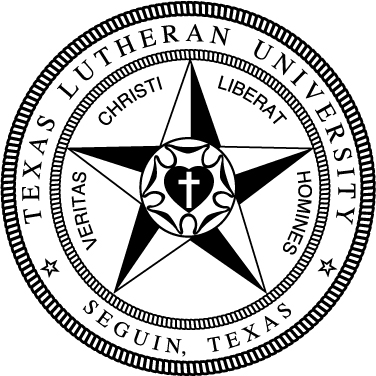 30Undergraduate PrerequisitesUndergraduate PrerequisitesTake the following admissions prerequisites ( 6 hrs)Take the following admissions prerequisites ( 6 hrs)ISYS 231 Introduction to Information SystemsSTAT 374 StatisticsBusiness Analytics Core (18 hrs)Business Analytics Core (18 hrs)BUSA 531 Fundamentals of Business AnalyticsBUSA 532 Statistics & Business AnalyticsBUSA 533 Visualization & CommunicationBUSA 534 Predictive AnalyticsBUSA 535 Prescriptive Analytics & OptimizationBUSA 536 Data Technology for Business AnalyticsBusiness Analytics Electives (9 hrs)Business Analytics Electives (9 hrs)Take 9 hours from : BUSA 571, 572, 573, 574, 575, 576, 579*Take 9 hours from : BUSA 571, 572, 573, 574, 575, 576, 579** BUSA-579 may only be taken twice and the topics must be unique.* BUSA-579 may only be taken twice and the topics must be unique.Business Analytics Capstone (3 hours)Business Analytics Capstone (3 hours)BUSA 599 Capstone